Homework Unit 5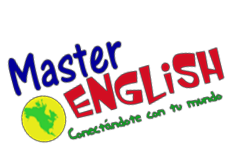 1.   Write the vocabulary 3 times in your notebook.2. Answer Practice Book, page 33.3. Answer Twist and Shout Homework Book, pages 16-18.                               4.  Visit the following websites and practice.https://www.tolearnenglish.com/exercises/exercise-english-2/exercise-english-65982.phphttps://www.youtube.com/watch?v=DbtAtEePfgQhttps://www.youtube.com/watch?v=GRI5aWHjiBEhttps://agendaweb.org/exercises/verbs/going-to-matchhttp://www.carmenlu.com/first/grammar/begoingto1_2.htmhttps://learnenglishkids.britishcouncil.org/en/speak/the-camping-adventurehttps://learnenglishkids.britishcouncil.org/en/speak/the-camping-adventureGoing campingGoing campingVerbsQuestions / Sentencescameracompassfishing poleflashlight mapplanningtripsleeping bagtentwater bottleforwardsbackwardsmeet stopShe’s going to take a tent.She isn’t going to take a teddybear.Is she going to Brazil? Yes, she is,No, she isn’t.